1ToWolf Program Information West Clermont Local School District’s 1ToWolf program, designed from the feedback of parents, administrators, staff, and students, serves all West Clermont students from Kindergarten to 12th grade. Students will be assigned a Chromebook computer for their exclusive use and will receive updated devices at specific points throughout their time at West Clermont. Kindergarten Students: Assigned a Chromebook computer for their exclusive use throughout the school yearDevices will remain at the building in charging carts to ensure they are ready for the next school dayIn the event devices must go home due to remote learning, students must return their devices to their school building before the last day of school (including the associated charger)Devices will be serviced, cleaned, and sanitized during the summer to prepare for use by another student the following yearGrade 1 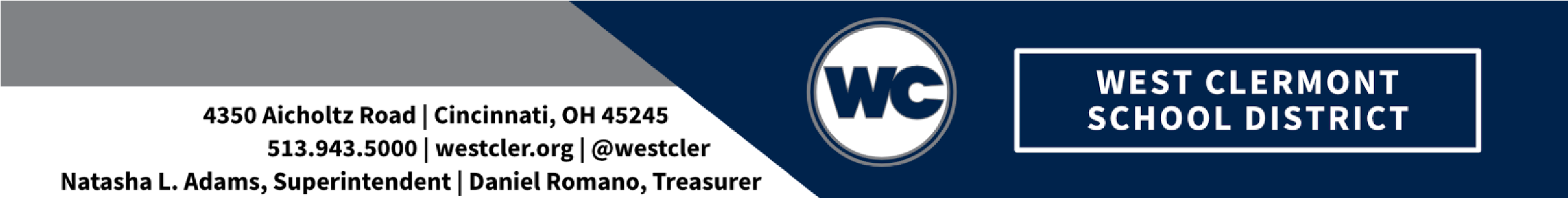 Students receive a new device for their exclusive use at the start of the school yearStudents have nightly/weekend take-home privileges (unless revoked by building administration)Students use device for 4 years, including summer monthsGrades 2 - 4 Use the device issued to them at the start of 1st Grade or at the time of enrollmentStudents use device until the beginning of 5th GradeGrade 5 Students with a West Clermont Chromebook assigned in prior school years must turn in that device and associated charger prior to receiving a new device for their exclusive use at the start of their 5th grade yearStudents have nightly/weekend take-home privileges (unless revoked by building administration)Students use device for 4 years, including summer monthsGrades 6 - 8 Use the device issued to them at the start of 5th Grade or at the time of enrollmentStudents use device until returning to school for the start of 9th GradeGrade 9 - 11 Students with a West Clermont Chromebook assigned in prior school years must turn in that device and associated charger prior to receiving a new device for their exclusive use at the start of their 9th grade yearStudents have nightly/weekend take-home privileges (unless revoked by building administration)Students use device through the 12th grade, including summer monthsGrade 12 Students newly enrolled in 12th grade will receive a Chromebook computer for their exclusive use. The device and associated charger after their last final exam at the end of the school year.While the district retains ownership of all issued devices, students in grades 1-12 will take the device home each night and return with it, fully charged, to school each day. The device will remain in the student’s possession for the entire school year, but the student must surrender the device to the District Technology Department or building staff member on demand or when the student no longer requires use of the device for reasons including, but not limited to, withdrawal from the District. The device is intended to be used both at and away from school.  While in school, students will use the device to access the District’s WiFi network, a secure computer network that employs content filtering to protect the student from unsuitable web content. While away from school, the device will have the ability to access other WiFi and/or cellular networks, which may not be secure and may permit access to the entire Internet. The district employs content filtering controls that are in place 24 hours per day, 7 days per week, all year round. Any attempts to defeat or circumvent these controls can be met with disciplinary action. Parents/Students are notified of the following: Students and parents must comply with all applicable rules and regulations in the Student Handbook, Student Code of Conduct, this User Agreement, and other relevant Board of Education policies, including but not limited to, Policy 7540 – Computer Technology and Networks, the Student Network and Internet Acceptable Use and Safety Administrative Guidelines (AG7540.03), copies of which are distributed at the beginning of each school year and are made available on the District’s website.While at school, the device will be used for educational purposes only unless otherwise directed by the classroom teacher or building administrator.It is the student's responsibility to ensure the device has a full charge at the start of each day, as it is an integral part of their learning.Content filtering and/or other security settings shall be changed only by the Tech Dept. Attempts to circumvent filtering or security mechanisms may be met with disciplinary action.The device is the property of the West Clermont Local School District Board of Education. The Board of Education has the right to immediate possession of the device and may terminate the student’s use of the device at any time.If a problem is detected, students must promptly report it to a school authority in the same day. If the problem is detected while the student is offsite, the student should report the problem upon returning to school.Students are responsible for backing up data. Access to Google Drive is provided for this purpose.Students may not vandalize or deface the device, including but not limited to adding or removing stickers or district labeling.Students are prohibited from disassembling or modifying the device. This includes the removal of any protective cases installed on the device.Illegal use or transfer of copyrighted materials is prohibited at all times.Students are prohibited from using another student’s login name and/or password.  Students are prohibited from sharing their login name and/or password. Every effort must be made by the student to keep his/her login name and password secure.The operating system software must not be modified in any way except by the Technology Dept.The use or possession of obscene materials of any kind are prohibited on the device.No personal software is permitted. Any found on a device is subject to removal.Students and parents have no expectation of privacy to any data or information that is, or was, stored on the device or District network.  Students and parents should be aware that the device is subject to search and seizure by school officials at any time.Students may be restricted from removing the device from school premises at the discretion of building administrators. If this occurs, the device will be kept in a secure location from which the student will pick up the device each morning and drop it off each afternoon. The student will continue to have exclusive use of the device, and parents will remain responsible for repairs due to damage.It is the Student’s responsibility to physically secure the device so that it is not lost, misplaced or stolen.  Parents/Student may be required to pay for the replacement cost of the device in the event the device is lost, misplaced, or stolen.In the event the device is damaged, parents and/or guardians will be required to pay for repairs or replacement of the device, whichever is less, according to the most current repair fee schedule.Insurance is available to parents and guardians of students participating in the 1ToWolf program. This insurance will cover the cost of repair for the first incident of accidental damage to a covered device during the term of coverage. Parents/guardians will be charged for subsequent repairs according to the repair fee schedule in place at the time the damage occurred.Insurance purchased by September 2, 2024 provides retroactive coverage from the first day the student attends school in the current school year until the day prior to students returning in the following school year. Coverage for insurance purchased after September 2, 2024 will not go into effect for 7 calendar days from the date of purchase.The West Clermont Local School District, its board members, administrators and employees shall not be liable for a student’s misuse of the device.Questions, comments, and concerns should be addressed to building administration at your student’s school. 